UNIVERSIDADE FEDERAL DE VIÇOSA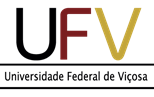 CENTRO DE CIÊNCIAS EXATAS E TECNOLÓGICASDEPARTAMENTO DE QUÍMICA PROGRAMA DE PÓS-GRADUAÇÃO EM ENGENHARIA QUÍMICA Fone:(31)3612-6605 e-mail: ppgenq@ufv.brViçosa, _____ de _________________ de _______,Eu, ____________________________________________________________, aluno(a) regularmente matriculado(a) no Programa de Pós-graduação em Engenharia Química da Universidade Federal de Viçosa, no nível de Mestrado, tendo ingressado no mesmo em (mm/aaaa) ____/______, solicito à Comissão Coordenadora desse Programa a prorrogação do prazo máximo para defesa/entrega da dissertação por mais ______ meses. Tal prorrogação seria contada a partir do vencimento do prazo máximo original de 24 meses, período que tem como base o Regimento deste Programa de Pós-Graduação.Declaramos que estamos cientes de que a prorrogação de prazo em referência implicará no aumento do tempo de curso e que este impactará negativamente na avaliação da PPGEnq pela CAPES.Justificativa:Em: ____/____/_____________________________________          __________________________________    Assinatura do aluno                                          Assinatura do OrientadorParecer da Comissão Coordenadora: Ata ________ de ____/____/________APROVADO (      )      INDEFERIDO (      )